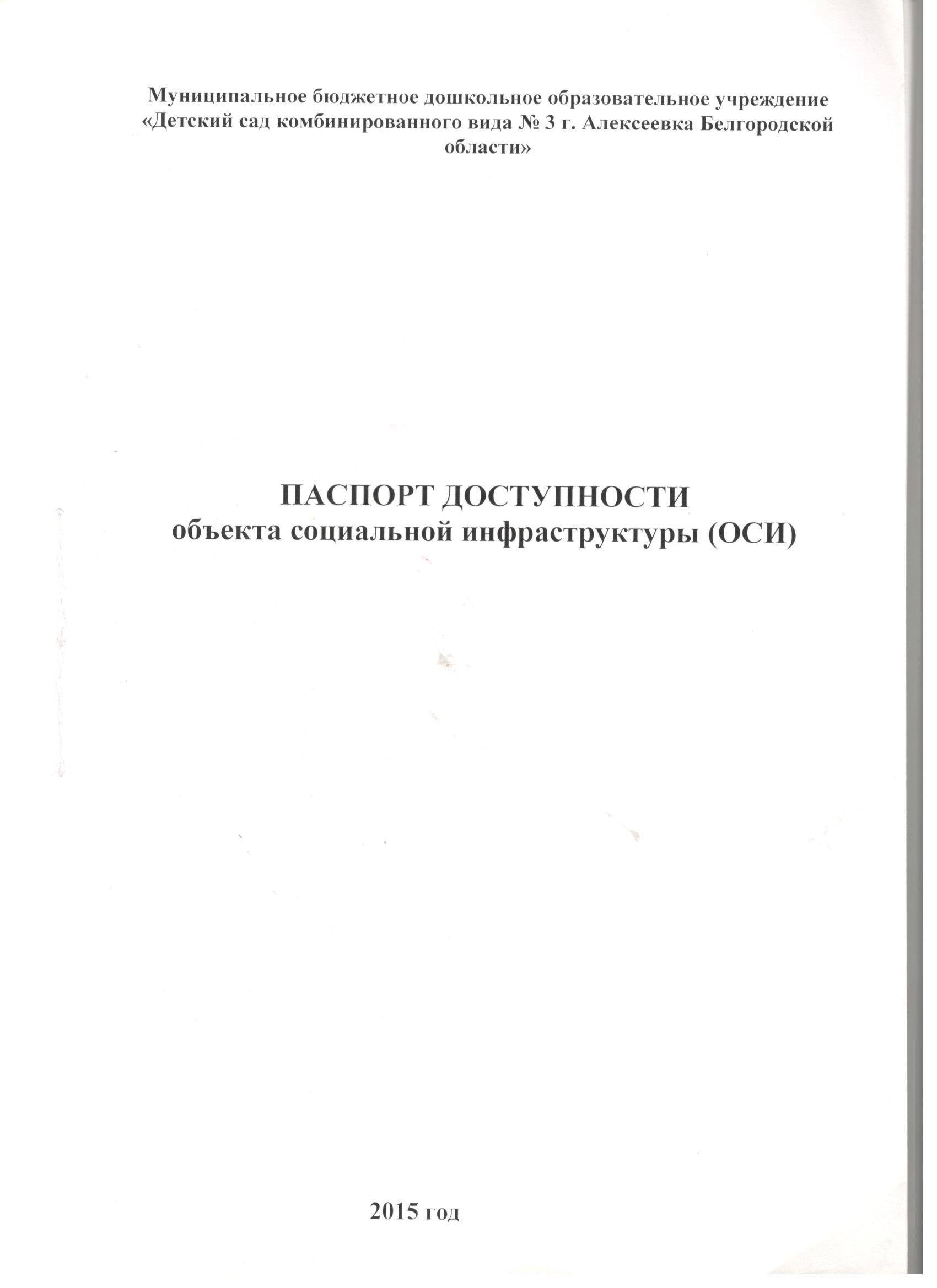 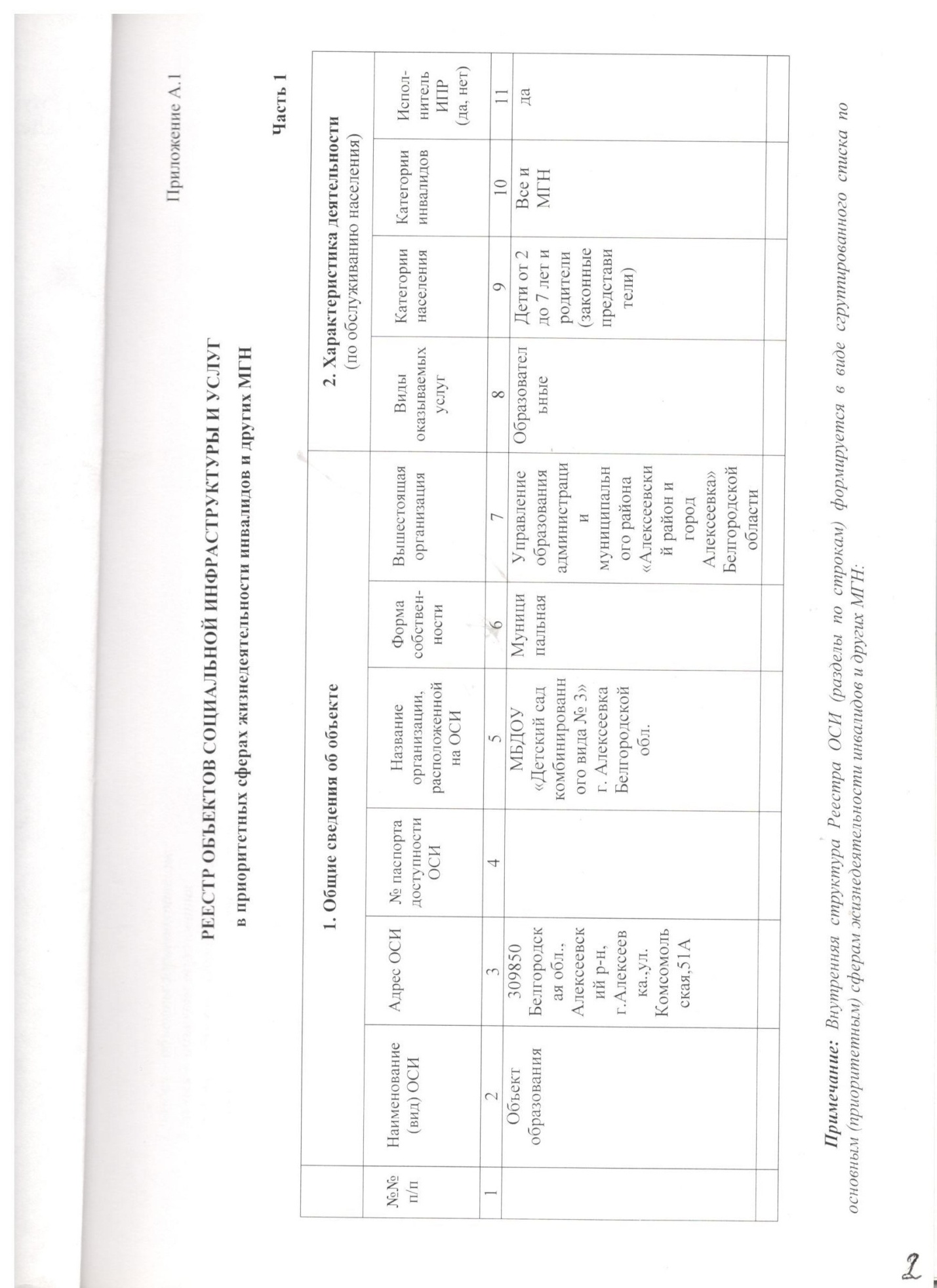 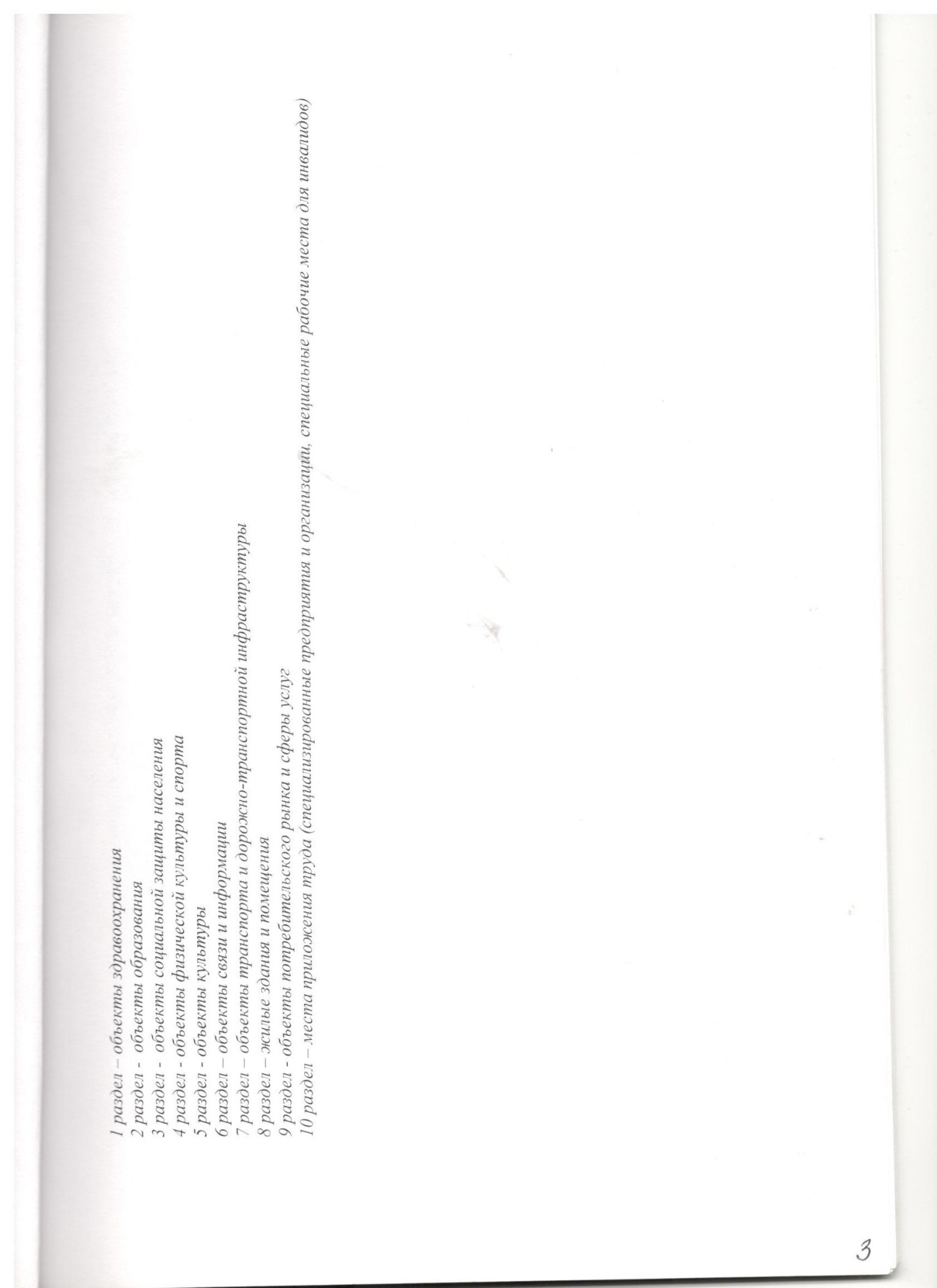 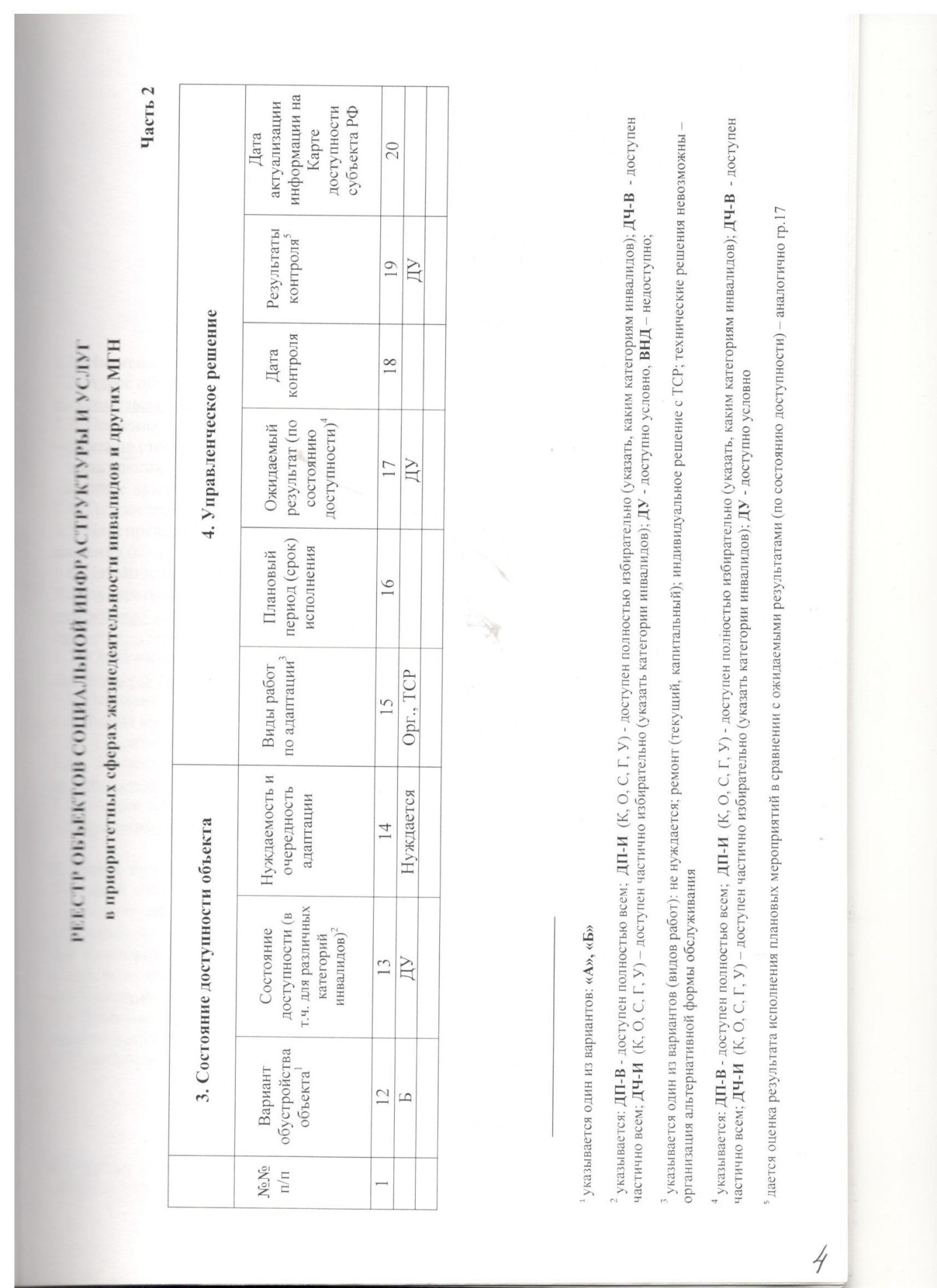 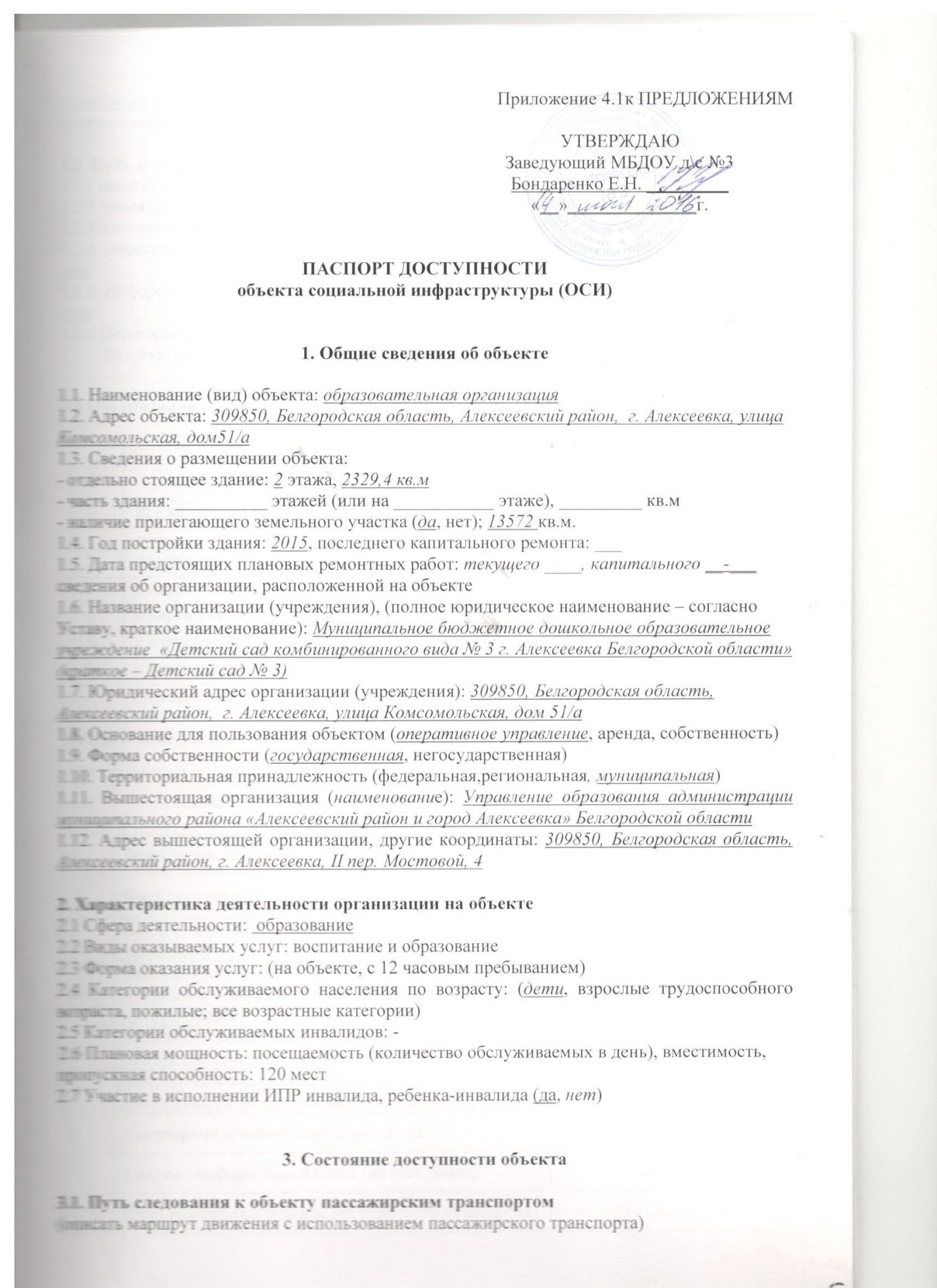 Автобусы 4 (от остановки «Вокзал» до остановки «м-н Дмитриевка») наличие адаптированного пассажирского транспорта к объекту: нет3.2. Путь к объекту от ближайшей остановки пассажирского транспорта:3.2.1 расстояние до объекта от остановки транспорта 200 м3.2.2 время движения (пешком) 5 мин3.2.3 наличие выделенного от проезжей части пешеходного пути (да, нет),3.2.4 Перекрестки: нерегулируемые; регулируемые, со звуковой сигнализацией, таймером; нет3.2.5 Информация на пути следования к объекту: акустическая, тактильная, визуальная; нет3.2.6 Перепады высоты на пути: есть, нет (описать________________________________)Их обустройство для инвалидов на коляске: да, нет ( __________________________)3.3 Организация доступности объекта для инвалидов – форма обслуживания** - указывается один из вариантов: «А», «Б», «ДУ», «ВНД»3.4 Состояние доступности основных структурно-функциональных зон** Указывается: ДП-В - доступно полностью всем;  ДП-И (к, о, с, г, у) – доступно полностью избирательно (указать категории инвалидов); ДЧ-В - доступно частично всем; ДЧ-И (к, о, с, г, у) – доступно частично избирательно (указать категории инвалидов); ДУ-В - доступно условно всем, ДУ-И (к, о, с, г, у) – доступно условно избирательно (указать категории инвалидов); ВНД-В – временно недоступно всем, ВНД-И (к, о, с, г, у) – временно недоступно избирательно (указать категории инвалидов)3.5. Итоговое заключение о состоянии доступности ОСИ: Объект признан временно недоступным для всех категорий инвалидов.Для решения вопросов доступности для всех категорий инвалидов в качестве безусловно обязательных мер требуется, прежде всего, установить информацию об ОСИ у входа на территорию, организовать оказание ситуационной помощи сотрудниками учреждения с закреплением функциональных обязанностей в должностных инструкциях, продумать и обозначить на схемах наиболее оптимальные пути движения к зоне целевого назначения и санитарно-гигиеническим помещениям, а также организовать систему оповещения в экстренных случаях и обозначить пути эвакуации. Для обеспечения полной доступности объекта для инвалидов с умственными нарушениями необходимо оборудовать санитарно-гигиенические помещения. Для обеспечения полной доступности объекта для инвалидов с патологией опорно-двигательного аппарата требуется установка оградительных поручней на входной площадке главного входа, нормативных поручней на лестницах и вдоль стен. Для обеспечения условной доступности объекта для инвалидов с нарушениями слуха необходимо выделить в зале не менее 5% специально оборудованных мест с возможностью усиления звука, а также организовать сурдоперевод при оказании услуг. Для обеспечения частичной доступности объекта для инвалидов, передвигающихся на креслах-колясках требуется приобретение ТСР (лестницехода) и оказание ситуационной помощи со стороны персонала. Обеспечение доступности для инвалидов с нарушениями зрения на первом этапе может решаться путём оказания ситуационной помощи на всех зонах, что обеспечит условную доступность объекта; при комплексном развитии системы информации на объекте с использованием контрастных цветовых и тактильных направляющих на всех путях движения, в т.ч. на прилегающей территории, дублировании основной информации рельефно-точечным шрифтом и акустической информацией может быть достигнута полная доступность объекта для инвалидов с нарушениями зрения.4. Управленческое решение4.1. Рекомендации по адаптации основных структурных элементов объекта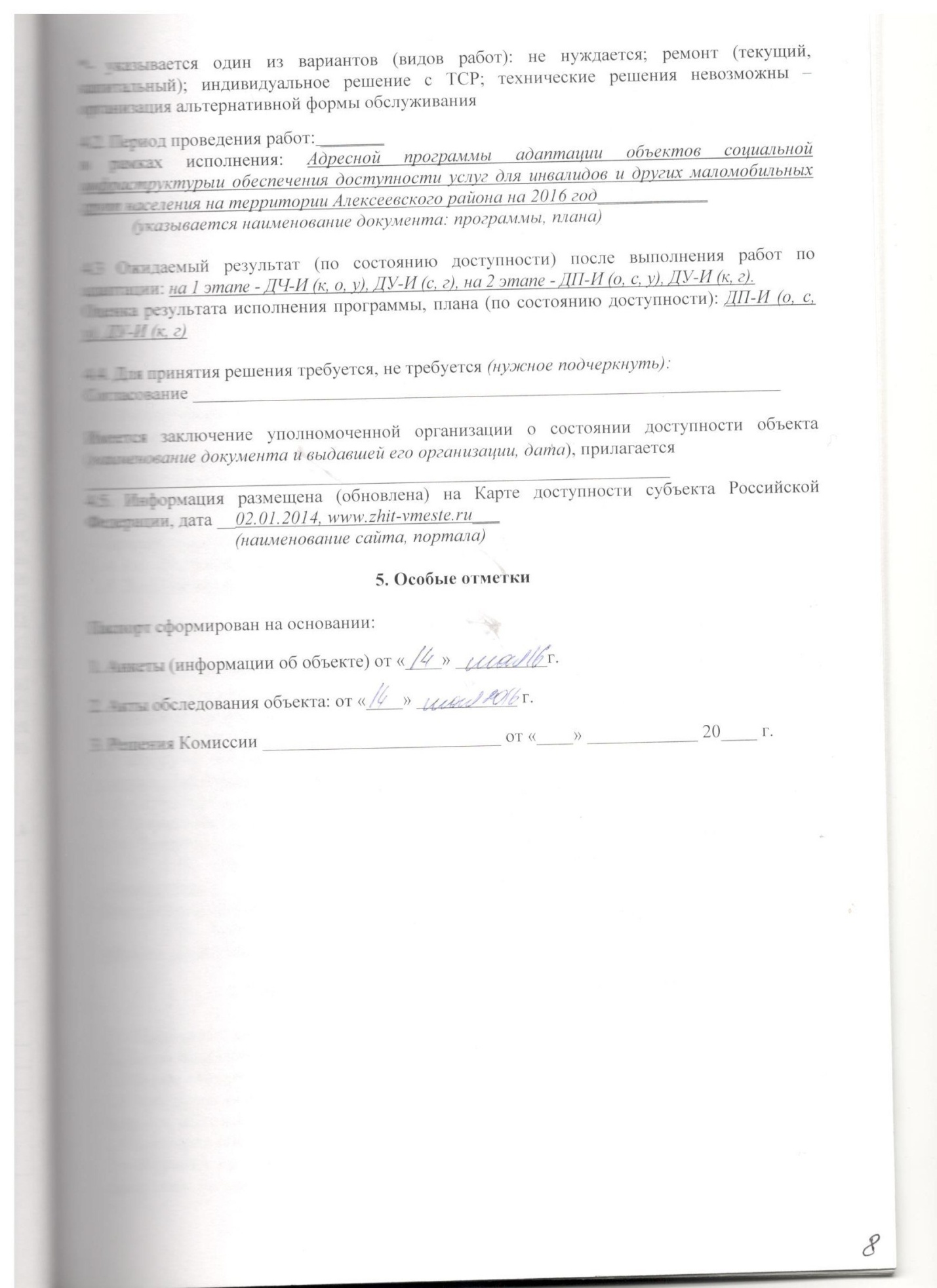 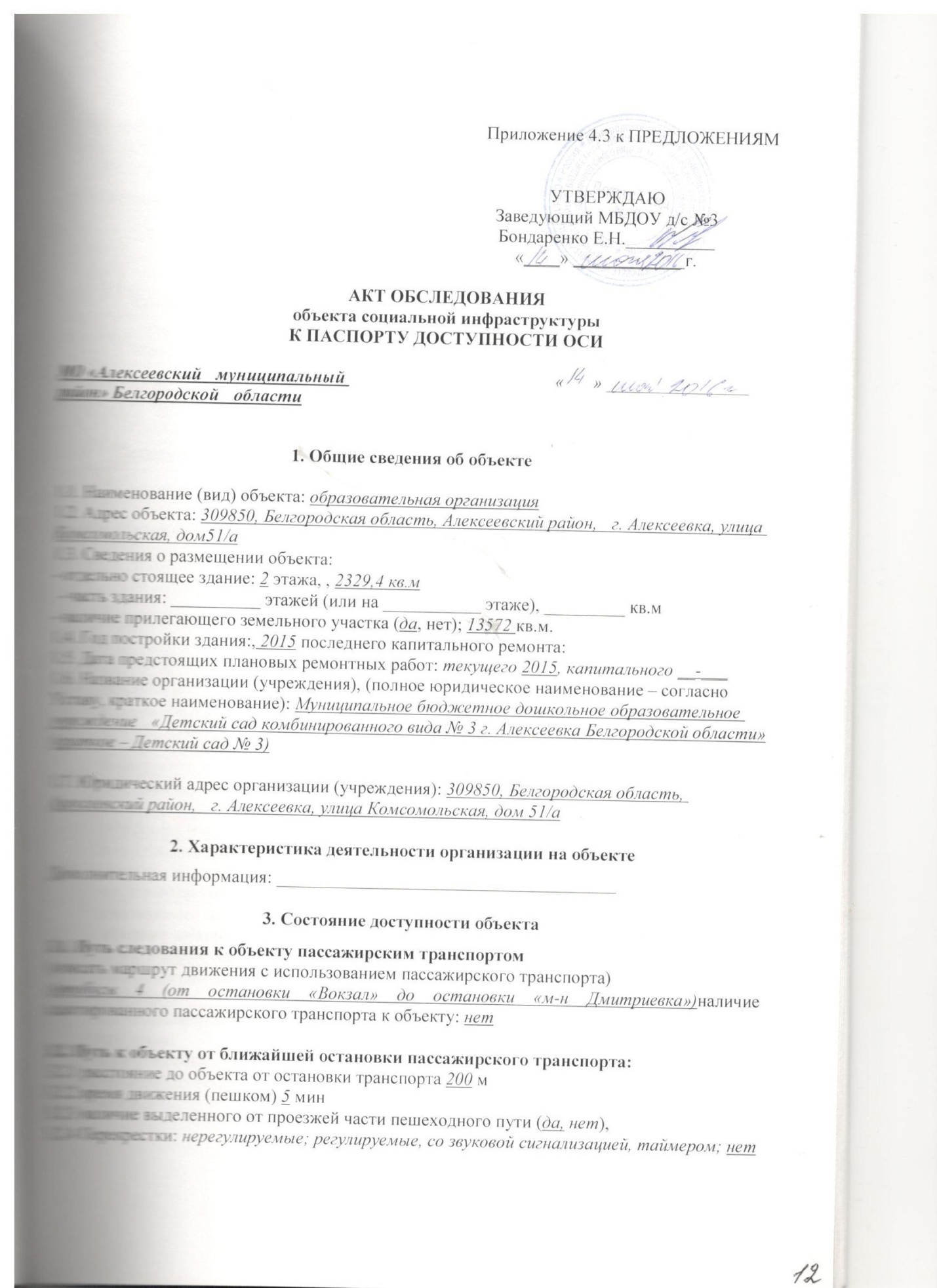 3.2.5 Информация на пути следования к объекту: акустическая, тактильная, визуальная; нет3.2.6 Перепады высоты на пути: есть, нет (описать________________________________)Их обустройство для инвалидов на коляске: да, нет ( __________________________)3.3. Организация доступности объекта для инвалидов – форма обслуживания* - указывается один из вариантов: «А», «Б», «ДУ», «ВНД»3.4. Состояние доступности основных структурно-функциональных зон** Указывается: ДП-В - доступно полностью всем; ДП-И (к, о, с, г, у) – доступно полностью избирательно (указать категории инвалидов); ДЧ-В - доступно частично всем; ДЧ-И (к, о, с, г, у) – доступно частично избирательно (указать категории инвалидов); ДУ-В - доступно условно всем, ДУ-И (к, о, с, г, у) – доступно условно избирательно (указать категории инвалидов); ВНД-В – временно недоступно всем, ВНД-И (к, о, с, г, у) – временно недоступно избирательно (указать категории инвалидов)3.5. ИТОГОВОЕ ЗАКЛЮЧЕНИЕ о состоянии доступности ОСИ: Объект признан временно недоступным для всех категорий инвалидов.Для решения вопросов доступности для всех категорий инвалидов в качестве безусловно обязательных мер требуется, прежде всего, установить информацию об ОСИ у входа на территорию, организовать оказание ситуационной помощи сотрудниками учреждения с закреплением функциональных обязанностей в должностных инструкциях, продумать и обозначить на схемах наиболее оптимальные пути движения к зоне целевого назначения и санитарно-гигиеническим помещениям, а также организовать систему оповещения в экстренных случаях и обозначить пути эвакуации. Для обеспечения полной доступности объекта для инвалидов с умственными нарушениями необходимо оборудовать санитарно-гигиенические помещения. Для обеспечения полной доступности объекта для инвалидов с патологией опорно-двигательного аппарата требуется установка оградительных поручней на входной площадке главного входа, нормативных поручней на лестницах и вдоль стен. Для обеспечения условной доступности объекта для инвалидов с нарушениями слуха необходимо выделить в зале не менее 5% специально оборудованных мест с возможностью усиления звука, а также организовать сурдоперевод при оказании услуг. Для обеспечения частичной доступности объекта для инвалидов, передвигающихся на креслах-колясках требуется приобретение ТСР (лестницехода) и оказание ситуационной помощи со стороны персонала. Обеспечение доступности для инвалидов с нарушениями зрения на первом этапе может решаться путём оказания ситуационной помощи на всех зонах, что обеспечит условную доступность объекта; при комплексном развитии системы информации на объекте с использованием контрастных цветовых и тактильных направляющих на всех путях движения, в т.ч. на прилегающей территории, дублировании основной информации рельефно-точечным шрифтом и акустической информацией может быть достигнута полная доступность объекта для инвалидов с нарушениями зрения.4. Управленческое решение (проект)4.1. Рекомендации по адаптации основных структурных элементов объекта:*- указывается один из вариантов (видов работ): не нуждается; ремонт (текущий, капитальный); индивидуальное решение с ТСР; технические решения невозможны – организация альтернативной формы обслуживания4.2. Период проведения работ: 20   годв рамках исполнения: Адресная программа адаптации объектов социальной инфраструктуры и обеспечения доступности услуг для инвалидов и других маломобильных групп населения на территории Алексеевского  района Белгородской области на 20   год 	(указывается наименование документа: программы, плана)4.3 Ожидаемый результат (по состоянию доступности) после выполнения работ по адаптации : на 1 этапе - ДЧ-И (к, о, у), ДУ-И (с, г), на 2 этапе - ДП-И (о, с, у), ДУ-И (к, г).Оценка результата исполнения программы, плана (по состоянию доступности): ДП-И (о, с, у), ДУ-И (к, г)4.4. Для принятия решения требуется, не требуется (нужное подчеркнуть):4.4.1. согласование на Комиссии ____________________________________________________________________________________________________________________________________(наименование Комиссии по координации деятельности в сфере обеспечения доступной среды жизнедеятельности для инвалидов и других МГН)4.4.2. согласование работ с надзорными органами (в сфере проектирования и строительства, архитектуры, охраны памятников, другое - указать) __________________________________4.4.3. техническая экспертиза; разработка проектно-сметной документации;4.4.4. согласование с вышестоящей организацией (собственником объекта);4.4.5. согласование с общественными организациями инвалидов _________________________;4.4.6. другое _____________________________________________________________________.Имеется заключение уполномоченной организации о состоянии доступности объекта (наименование документа и выдавшей его организации, дата), прилагается ________________4.5. Информация может быть размещена (обновлена) на Карте доступности субъекта Российской Федерации__02.01.2014, www.zhit-vmeste.ru___ (наименование сайта, портала)5. Особые отметкиПРИЛОЖЕНИЯ:Результаты обследования:1. Территории, прилегающей к объекту			на 2 л.2. Входа (входов) в здание					на 2 л.3. Путей движения внутри здания				на 2 л.4. Зоны целевого назначения объекта			на 3 л.5. Санитарно-гигиенических помещений			на 2 л.6. Системы информации (и связи) на объекте		на 1 л.Результаты фотофиксации на объекте на 1 л.Поэтажные планы, паспорт БТ: на 1 л.Другое (в том числе дополнительная информация о путях движения к объекту)_________________________________________________________________________Руководительрабочей группы    ст. воспитатель , Острякова Е.А.  ______________(Должность, Ф.И.О.)	       (Подпись)Члены рабочей группы   педагог-психолог Степанченко Г.В.      _______________(Должность, Ф.И.О.)	                     (Подпись)   уъчитель-логопед Шконда С.С.____     ________________(Должность, Ф.И.О.)	                     (Подпись)В том числе:представители общественныхорганизаций инвалидов Вовенко Ивана Федоровича - "Алексеевская местная организация Всероссийского общества инвалидов"__________________  ______________(Должность, Ф.И.О.)		     (Подпись)________________________  ______________(Должность, Ф.И.О.)		     (Подпись)представители организации,расположенной на объекте _________________________  _____________(Должность, Ф.И.О.)	     (Подпись)_________________________  _____________(Должность, Ф.И.О.)	     (Подпись)Управленческое решение согласовано «____» ____________ 20___ г. (протокол №_____) Комиссией (название).____________________________________________Приложение 1к Акту обследования ОСИ к паспорту доступности ОСИ № 1от «  »           20   г.I Результаты обследования:1. Территории, прилегающей к зданию (участка)Муниципальное бюджетное дошкольное образовательное учреждение  «Детский сад комбинированного вида № 3 г. Алексеевка Белгородской области»  (краткое – Детский сад № 3)Наименование объекта, адресII Заключение по зоне:* указывается: ДП-В - доступно полностью всем; ДП-И (К, О, С, Г, У) – доступно полностью избирательно (указать категории инвалидов); ДЧ-В - доступно частично всем; ДЧ-И (К, О, С, Г, У) – доступно частично избирательно (указать категории инвалидов); ДУ - доступно условно, ВНД - недоступно**указывается один из вариантов: не нуждается; ремонт (текущий, капитальный); индивидуальное решение с ТСР; технические решения невозможны – организация альтернативной формы обслуживанияПриложение 2к Акту обследования ОСИ к паспорту доступности ОСИ от «   »        20   г.I Результаты обследования:2. Вход в здание № 1 (главный)Муниципальное бюджетное дошкольное образовательное учреждение  «Детский сад комбинированного вида № 3 г. Алексеевка Белгородской области» (краткое – Детский сад № 3)Наименование объекта, адресI Результаты обследования:2. Вход в здание № 2Муниципальное бюджетное дошкольное образовательное учреждение  «Детский сад комбинированного вида № 3 г. Алексеевка Белгородской области» (краткое – Детский сад № 3)Наименование объекта, адресII Заключение по зоне:Приложение 3к Акту обследования ОСИ к паспорту доступности ОСИ от «   »         20   г.I Результаты обследования:3. Пути (путей) движения внутри здания (в т.ч. путей эвакуации)Муниципальное бюджетное дошкольное образовательное учреждение  «Детский сад комбинированного вида № 3 г. Алексеевка Белгородской области» (краткое – Детский сад № 3)Наименование объекта, адресII Заключение по зоне:Приложение 4 (I)к Акту обследования ОСИ к паспорту доступности ОСИ № 1от «   »          20   г.I Результаты обследования:4. Зоны целевого назначения здания (целевого посещения объекта)Вариант I – зона обслуживания инвалидовМуниципальное бюджетное дошкольное образовательное учреждение  «Детский сад комбинированного вида № 3 г. Алексеевка Белгородской области» (краткое – Детский сад № 3)Наименование объекта, адресII Заключение по зоне:Приложение 5к Акту обследования ОСИ к паспорту доступности ОСИ от «   »            20   г.I Результаты обследования:5. Санитарно-гигиенических помещенийМуниципальное бюджетное дошкольное образовательное учреждение  «Детский сад комбинированного вида № 3 г. Алексеевка Белгородской области» (краткое – Детский сад № 3)Наименование объекта, адресII Заключение по зоне:Приложение 6к Акту обследования ОСИ к паспорту доступности ОСИ от «    »             20   г.I Результаты обследования:6. Системы информации (и связи) на объектеМуниципальное бюджетное дошкольное образовательное учреждение  «Детский сад комбинированного вида № 3 г. Алексеевка Белгородской области» (краткое – Детский сад № 3)Наименование объекта, адресII Заключение по зоне:                                                                                                               Приложение 4.4к ПредложениямРезультаты фото-фиксации на объектеПриложение 4.5 к ПРЕДЛОЖЕНИЯМПоэтажные планы с разметкой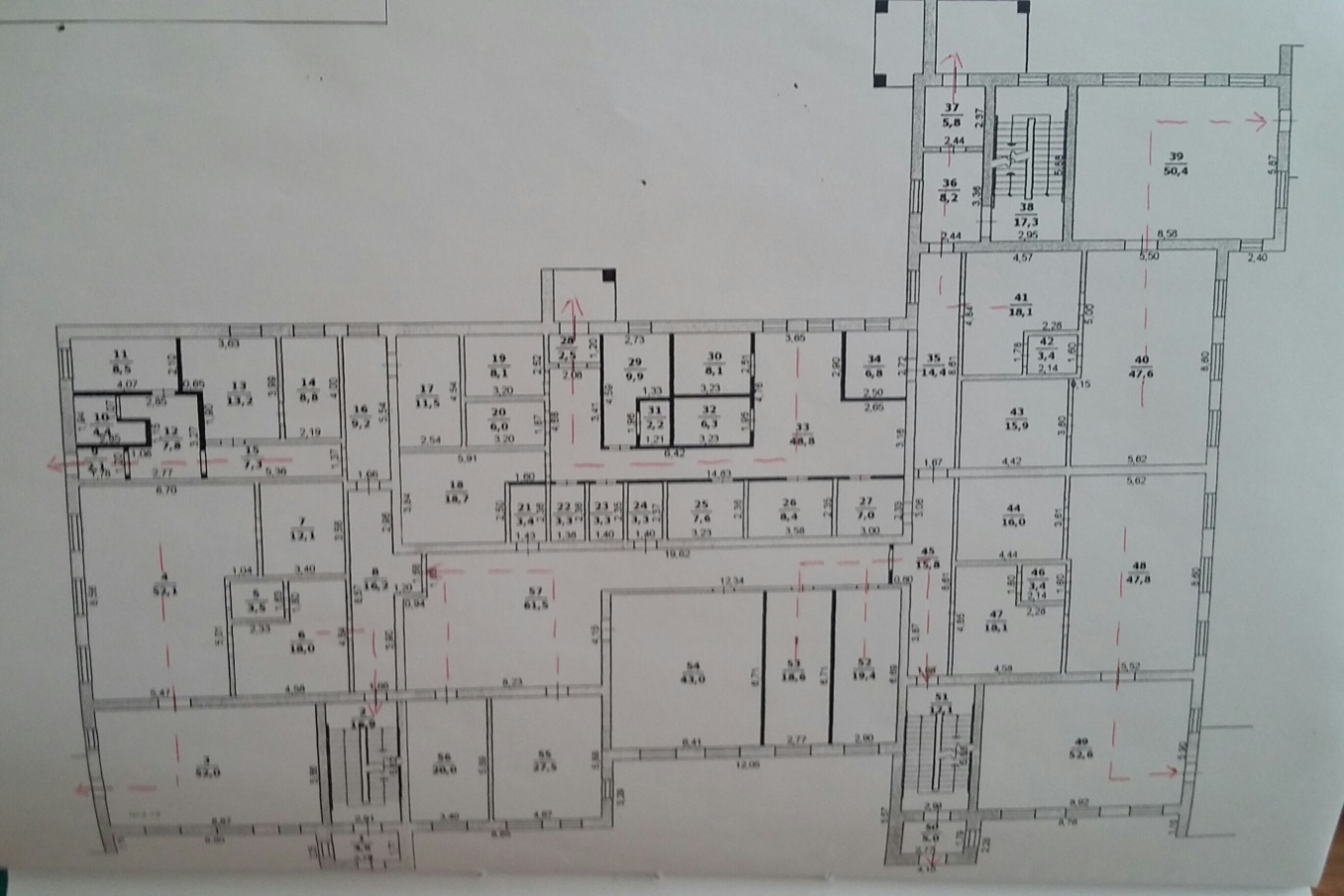 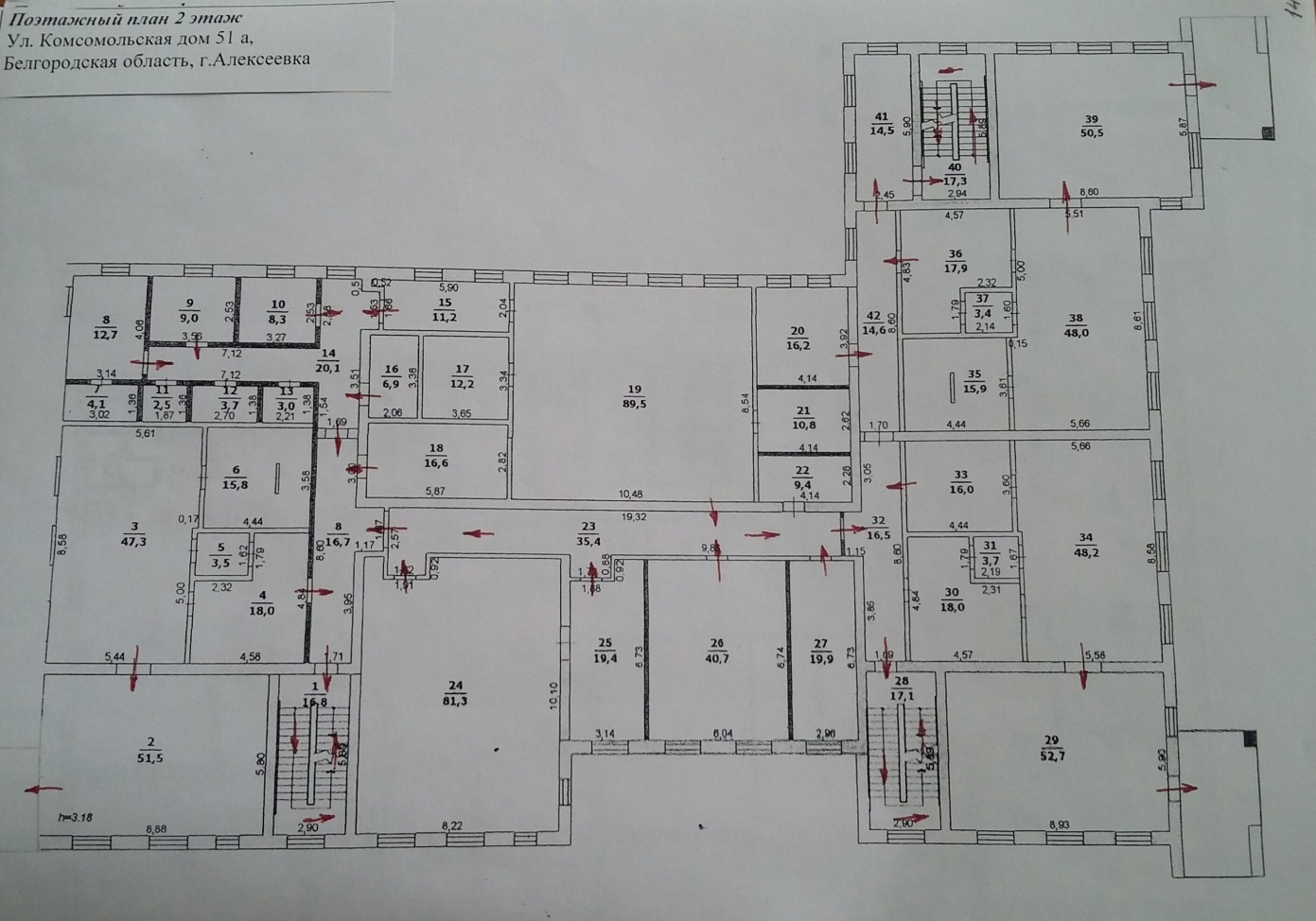 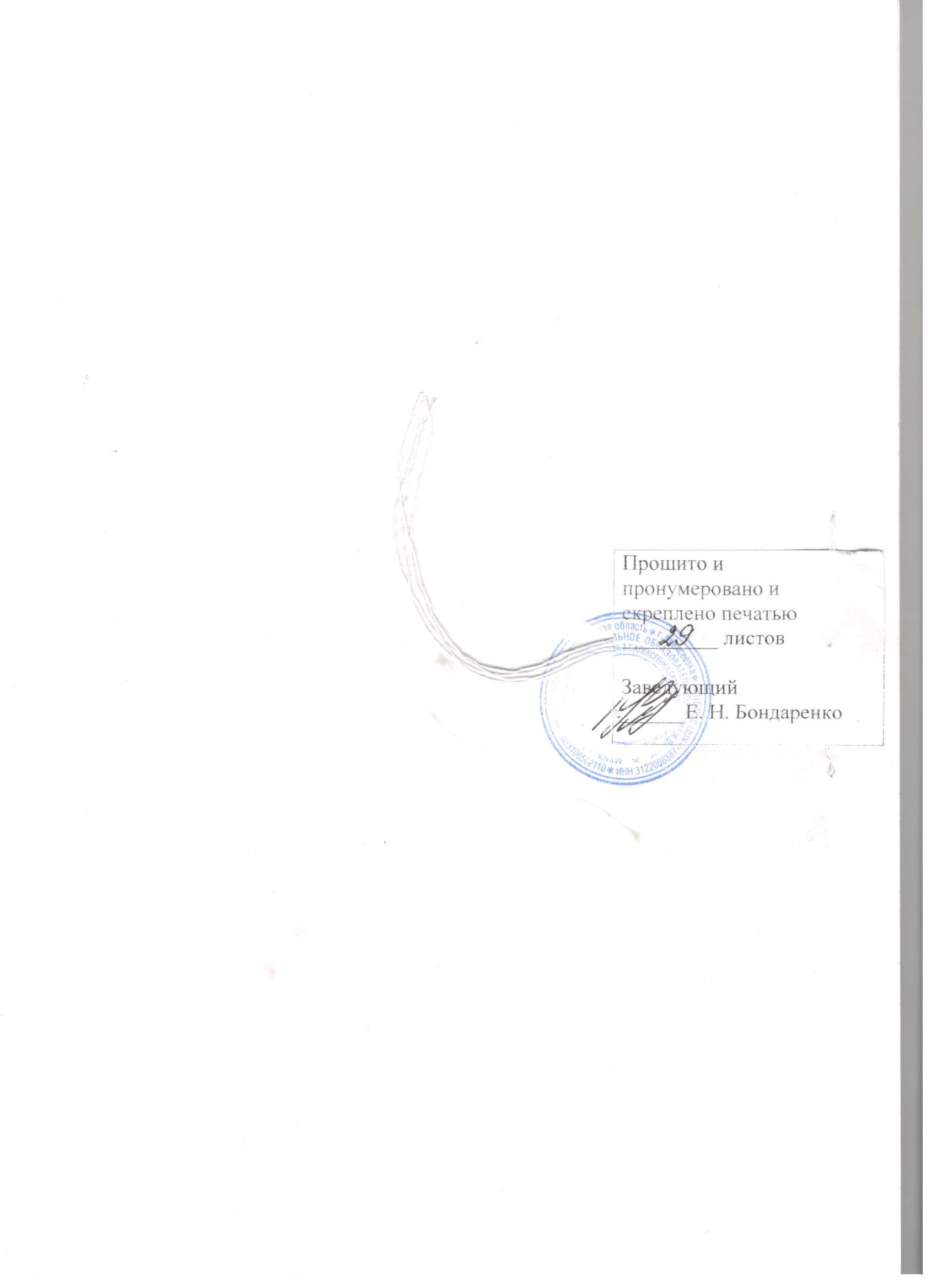 №п/пКатегория инвалидов(вид нарушения)Вариант организации доступности объекта(формы обслуживания)*1.Все категории инвалидов и МГНВНДв том числе инвалиды:в том числе инвалиды:в том числе инвалиды:2передвигающиеся на креслах-коляскахВНД3с нарушениями опорно-двигательного аппаратаВНД4с нарушениями зренияВНД5с нарушениями слухаВНД6с нарушениями умственного развитияВНД№п/пОсновные структурно-функциональные зоныСостояние доступности, в том числе для основных категорий инвалидов**1Территория, прилегающая к зданию (участок)ДЧ-И(к, о, г, у) 2Вход (входы) в зданиеДЧ-И  (у, г, о), ВНД-И (к)3Путь (пути) движения внутри здания (в т.ч. пути эвакуации)ВНД-В4.1Зона целевого назначения здания (целевого посещения объекта) – кабинетная форма обслуживанияДП-И (о, у), ДЧ-И (к), ВНД-И (с, г)4.2Зона целевого назначения здания (целевого посещения объекта) – зальная форма обслуживанияДЧ-И (о, у, г), 4.3Зона целевого назначения здания (целевого посещения объекта) – жилые помещения (палаты)-5Санитарно-гигиенические помещенияВНД-В6Система информации и связи (на всех зонах)ВНД-В7Пути движения к объекту (от остановки транспорта)ДЧ-И (к, о, у, г)№п/пОсновные структурно-функциональные зоны объектаРекомендации по адаптации объекта (вид работы)*1.Территория, прилегающая к зданию (участок)Орг, ТСР2.Вход (входы) в зданиеОрг, ТСР3.Путь (пути) движения внутри здания (в т.ч. пути эвакуации)Орг, ТСР4.Зона целевого назначения здания (целевого посещения объекта)Орг, ТСР5.Санитарно-гигиенические помещенияОрг, ТСР6.Система информации на объекте (на всех зонах)Орг, ТСР7.Пути движения к объекту (от остановки транспорта)Орг, ТСР8.Все зоны и участкиОрг, ТСР№п/пКатегория инвалидов(вид нарушения)Вариант организации доступности объекта(формы обслуживания)*1.Все категории инвалидов и МГНВНДв том числе инвалиды:в том числе инвалиды:в том числе инвалиды:2передвигающиеся на креслах-коляскахВНД 3с нарушениями опорно-двигательного аппаратаВНД 4с нарушениями зренияВНД5с нарушениями слухаВНД 6с нарушениями умственного развитияВНД№п/пОсновные структурно-функциональные зоныСостояние доступности,в том числе для основных категорий инвалидов**ПриложениеПриложение№п/пОсновные структурно-функциональные зоныСостояние доступности,в том числе для основных категорий инвалидов**№ на плане№ фото1Территория, прилегающая к зданию (участок)ДЧИ (к,о,г,у)-12Вход (входы) в зданиеДЧ-И (г,о, у), ВНД-И (к, о, с)3723Путь (пути) движения внутри здания (в т.ч. пути эвакуации)ВНД-В35,36,3734.1Зона целевого назначения здания (целевого посещения объекта) – кабинетная форма обслуживанияДП-И (о, у), ДЧ-И (к), ВНД-И (с, г)5444.2Зона целевого назначения здания (целевого посещения объекта) – зальная форма обслуживанияДЧ-И (о, у, г), 1954.3Зона целевого назначения здания (целевого посещения объекта) – жилые помещения (палаты)---5Санитарно-гигиенические помещенияВНД-В24,436 - 76Система информации и связи (на всех зонах)ВНД-В5187Пути движенияк объекту (от остановки транспорта)ДЧ-И--№п/пОсновные структурно-функциональные зоны объектаРекомендации по адаптации объекта (вид работы)*1Территория, прилегающая к зданию (участок)Орг, ТСР2Вход (входы) в зданиеОрг, ТСР3Путь (пути) движения внутри здания (в т.ч. пути эвакуации)Орг, ТСР4Зона целевого назначения здания (целевого посещения объекта)Орг, ТСР5Санитарно-гигиенические помещенияОрг, ТСР6Система информации на объекте (на всех зонах)Орг, ТСР7Пути движения к объекту (от остановки транспорта)Орг, ТСР8.Все зоны и участкиОрг, ТСР№ п/пНаименование функционально-планировочного элементаНаличие элементаНаличие элементаНаличие элементаВыявленные нарушения и замечанияВыявленные нарушения и замечанияРаботы по адаптации объектовРаботы по адаптации объектов№ п/пНаименование функционально-планировочного элементаесть/ нет№ на плане№ фотоСодержаниеЗначимо для инвалида (категория)СодержаниеВиды работ1.1Вход (входы) на территориюесть11- отсутствует информация об ОСИ;Все- установить информацию на входе;Орг, ТР,ТСР1.2Путь (пути) движения на территорииесть11- отсутствует обозначение направлений движения ко входам для МГН;Все- ремонт поверхности покрытия к главному входу с нанесением цветовой и тактильной маркировки;- обеспечить информационное сопровождение к специальному входу для инвалидов на креслах-колясках, установить бортики;- оборудовать места отдыха для МГНОрг, ТР,ТСР1.3Лестница (наружная)нет111.4Пандус (наружный)есть111.5Автостоянка и парковкаесть11Не выделены места для транспорта инвалидовВсеОрганизовать стоянку с информационным обозначением Орг, ТР,ТСРОБЩИЕ требования к зоне11Наименованиеструктурно-функциональной зоныСостояние доступности*(к пункту 3.4 Акта обследования ОСИ)ПриложениеПриложениеРекомендации по адаптации (вид работы)**к пункту 4.1 Акта обследования ОСИНаименованиеструктурно-функциональной зоныСостояние доступности*(к пункту 3.4 Акта обследования ОСИ)№ на плане№ фотоРекомендации по адаптации (вид работы)**к пункту 4.1 Акта обследования ОСИТерритория, прилегающая к зданиюВНД11Организационные мероприятия, индивидуальное решение с ТСР№ п/пНаименование функционально-планировочного элементаНаличие элементаНаличие элементаНаличие элементаВыявленные нарушения и замечанияВыявленные нарушения и замечанияРаботы по адаптации объектовРаботы по адаптации объектов№ п/пНаименование функционально-планировочного элементаесть/ нет№ на плане№ фотоСодержаниеЗначимо для инвалида(категория)СодержаниеВиды работ2.1Лестница (наружная)нет2.12.2Пандус (наружный)нет2.12.3Входная площадка (перед дверью)есть2.1Все- Орг, ТР,ТСР2.4Дверь (входная)есть2.1Все2.5Тамбуресть2.1ОБЩИЕ требования к зоне2.1- отсутствует системная информация на входеВсе- организовать систему информации с цветовым и тактильным обозначением препятствийОрг, ТР,ТСР№ п/пНаименование функционально-планировочного элементаНаличие элементаНаличие элементаНаличие элементаВыявленные нарушения и замечанияВыявленные нарушения и замечанияРаботы по адаптации объектовРаботы по адаптации объектов№ п/пНаименование функционально-планировочного элементаесть/ нет№ на плане№ фотоСодержаниеЗначимо для инвалида(категория)СодержаниеВиды работ2.1Лестница (наружная)нет2.22установка кнопки вызова персонала (переговорного устройства) с закреплением ответственного сотрудника за встречу и сопровождение МГН - организовать систему информации с цветовым и тактильным обозначением препятствий Орг, ТР,ТСР2.2Пандус (наружный)есть2.22Всеустановка кнопки вызова персонала (переговорного устройства) с закреплением ответственного сотрудника за встречу и сопровождение МГН - организовать систему информации с цветовым и тактильным обозначением препятствий Орг, ТР,ТСР2.3Входная площадка (перед дверью)есть2.22Всеустановка кнопки вызова персонала (переговорного устройства) с закреплением ответственного сотрудника за встречу и сопровождение МГН - организовать систему информации с цветовым и тактильным обозначением препятствий Орг, ТР,ТСР2.4Дверь (входная)есть2.22к, о, сустановка кнопки вызова персонала (переговорного устройства) с закреплением ответственного сотрудника за встречу и сопровождение МГН - организовать систему информации с цветовым и тактильным обозначением препятствий Орг, ТР,ТСР2.5Тамбуресть2.22установка кнопки вызова персонала (переговорного устройства) с закреплением ответственного сотрудника за встречу и сопровождение МГН - организовать систему информации с цветовым и тактильным обозначением препятствий Орг, ТР,ТСРОБЩИЕ требования к зоне2.22- отсутствует системная информация на входеВсеустановка кнопки вызова персонала (переговорного устройства) с закреплением ответственного сотрудника за встречу и сопровождение МГН - организовать систему информации с цветовым и тактильным обозначением препятствий Орг, ТР,ТСРНаименованиеструктурно-функциональной зоныСостояние доступности(к пункту 3.4 Акта обследования ОСИ)ПриложениеПриложениеРекомендации по адаптации (вид работы)к пункту 4.1 Акта обследования ОСИНаименованиеструктурно-функциональной зоныСостояние доступности(к пункту 3.4 Акта обследования ОСИ)№ на плане№ фотоРекомендации по адаптации (вид работы)к пункту 4.1 Акта обследования ОСИВход в зданиеДП-И (г, у), ВНД-И (к, о, с)22Организационные мероприятия, текущий ремонт, индивидуальное решение с ТСР№ п/пНаименование функционально-планировочного элементаНаличие элементаНаличие элементаНаличие элементаВыявленные нарушения и замечанияВыявленные нарушения и замечанияРаботы по адаптации объектовРаботы по адаптации объектов№ п/пНаименование функционально-планировочного элементаесть/ нет№ на плане№ фотоСодержаниеЗначимо для инвалида (категория)СодержаниеВиды работ3.1Коридор (вестибюль, зона ожидания, галерея, балкон)есть35- не продуман рациональный маршрут МГН к зоне целевого назначения и санитарно-гигиеническим помещениям;- наличие функциональных препятствий (двери, открывающиеся наружу);- отсутствие комплексной информации о пути и направлении движения со схемой расположения и функциональным назначением помещений;- отсутствие горизонтальных поручней вдоль стен;- отсутствие гардероба, колясочнойВсе- продумать и обозначить на схемах наиболее оптимальные пути движения к зоне целевого назначения и санитарно-гигиеническим помещениям, обеспечив их комплексной информацией (цветовые и тактильные направляющие);- установить поручни вдоль стен на путях движения МГН;- выделить и оборудовать помещения под гардероб и колясочнуюОрг, ТР,ТСР3.2Лестница (внутри здания)есть35- отсутствие второго поручня, не обеспечена непрерывность имеющихся поручней;- лестницы не дублируются пандусами или подъёмными устройствамиВсе- установить нормативные поручни на высоте 0,9 м с двух сторон и горизонтальным завершением на 0,3 м;- для преодоления вертикальных препятствий требуется приобретения ТСР (лестницехода)Орг, ТР,ТСР3.3Пандус (внутри здания)нет353.4Лифт пассажирский (или подъемник)нет353.5Дверьесть35- ненормативное размещение информационных обозначений помещенийВсе- установить информационные рельефные таблички к каждому помещению рядом с дверью на высоте от 1,4 до 1,75м со стороны дверной ручкиТР, ТСР3.6Пути эвакуации (в т.ч. зоны безопасности)есть35ВсеОрг, ТР,ТСРОБЩИЕ требования к зоне35Наименованиеструктурно-функциональной зоныСостояние доступности(к пункту 3.4 Акта обследования ОСИ)ПриложениеПриложениеРекомендации по адаптации (вид работы)к пункту 4.1 Акта обследования ОСИНаименованиеструктурно-функциональной зоныСостояние доступности(к пункту 3.4 Акта обследования ОСИ)№ на плане№ фотоРекомендации по адаптации (вид работы)к пункту 4.1 Акта обследования ОСИПути движения внутри зданияВНД-В33Организационные мероприятия, текущий ремонт, индивидуальное решение с ТСР№ п/пНаименование функционально-планировочного элементаНаличие элементаНаличие элементаНаличие элементаВыявленные нарушения и замечанияВыявленные нарушения и замечанияРаботы по адаптации объектовРаботы по адаптации объектов№ п/пНаименование функционально-планировочного элементаесть/ нет№ на плане№ фотоСодержаниеЗначимо для инвалида (категория)СодержаниеВиды работ4.1Кабинетная форма обслуживанияесть4.14ВсеОрг, ТР,ТСР4.2Зальная форма обслуживанияесть4.25- в зале не выделены специальные места для инвалидов на креслах-колясках, инвалидов с нарушениями зрения и слуха;- при проведении мероприятий не организовано донесение информации в доступной форме людям с нарушениями восприятия;- не организован доступ инвалидов на креслах-колясках для оказания услуг;к, о, с, г- выделить в зале не менее 5% специально оборудованных мест с возможностью усиления звука и дублированием звуковой и визуальной информацией (организация сурдоперевода);- организовать ситуационную помощь в виде сопровождения персонала;Орг, ТР,ТСР4.3Прилавочная форма обслуживаниянет--4.4Форма обслуживания с перемещением по маршрутунет--4.5Кабина индивидуального обслуживаниянет--ОБЩИЕ требования к зонеНаименованиеструктурно-функциональной зоныСостояние доступности(к пункту 3.4 Акта обследования ОСИ)ПриложениеПриложениеРекомендациипо адаптации(вид работы)к пункту 4.1 Акта обследования ОСИНаименованиеструктурно-функциональной зоныСостояние доступности(к пункту 3.4 Акта обследования ОСИ)№ на плане№ фотоРекомендациипо адаптации(вид работы)к пункту 4.1 Акта обследования ОСИКабинетная формаДП-И (о, у), ДЧ-И (к), ВНД-И (с, г)4.14Организационные мероприятия, текущий ремонт, индивидуальное решение с ТСРЗальная формаДЧ-И (о, у, г), 4.25Организационные мероприятия, текущий ремонт, индивидуальное решение с ТСР№ п/пНаименование функционально-планировочного элементаНаличие элементаНаличие элементаНаличие элементаВыявленные нарушения и замечанияВыявленные нарушения и замечанияРаботы по адаптации объектовРаботы по адаптации объектов№ п/пНаименование функционально-планировочного элементаесть/ нет№ на плане№ фотоСодержаниеЗначимо для инвалида (категория)СодержаниеВиды работ5.1Туалетная комнатаесть56, 7- отсутствие туалета для нестационарных клиентов и посетителей;- нет оборудованных санитарно-гигиенических помещений для МГН;- отсутствие кнопки вызова персоналаВсе- необходимо обустроить универсальные туалетные кабины и раковина в каждом жилом блоке (желательно с разделением на мужчин и женщин), а также для нестационарных клиентов и посетителей;- установить кнопку вызова персоналаОрг, ТР,ТСР5.2Душевая/ ванная комнатаесть56, 7-Орг, ТР,ТСР5.3Бытовая комната (гардеробная)нет56, 7ОБЩИЕ требования к зоне56, 7Наименованиеструктурно-функциональной зоныСостояние доступности(к пункту 3.4 Акта обследования ОСИ)ПриложениеПриложениеРекомендациипо адаптации(вид работы)к пункту 4.1 Акта обследования ОСИНаименованиеструктурно-функциональной зоныСостояние доступности(к пункту 3.4 Акта обследования ОСИ)№ на плане№ фотоРекомендациипо адаптации(вид работы)к пункту 4.1 Акта обследования ОСИСанитарно-гигиенические помещенияВНД-В56 – 7Организационные мероприятия, текущий ремонт, индивидуальное решение с ТСР№ п/пНаименование функционально-планировочного элементаНаличие элементаНаличие элементаНаличие элементаВыявленные нарушения и замечанияВыявленные нарушения и замечанияРаботы по адаптации объектовРаботы по адаптации объектов№ п/пНаименование функционально-планировочного элементаесть/ нет№ на плане№ фотоСодержаниеЗначимо для инвалида (категория)СодержаниеВиды работ6.1Визуальные средстваесть-8ВсеОрганизовать размещение комплексной системы информации на всех зонах объекта (см. рекомендации к Приложениям 1-5)Орг, ТР,ТСР6.2Акустические средстванет-8Отсутствие акустической системы информирования и оповещения об опасностиВсеОрганизовать размещение комплексной системы информации на всех зонах объекта (см. рекомендации к Приложениям 1-5)Орг, ТР,ТСР6.3Тактильные средстванет-8Отсутствие дублирования информации тактильными средствамисОрганизовать размещение комплексной системы информации на всех зонах объекта (см. рекомендации к Приложениям 1-5)Орг, ТР,ТСРОБЩИЕ требования к зоне-8Нарушены требования непрерывности информации, своевременного ориентирования и однозначного опознания объектов и мест посещенияВсеОрганизовать размещение комплексной системы информации на всех зонах объекта (см. рекомендации к Приложениям 1-5)Орг, ТР,ТСРНаименованиеструктурно-функциональной зоныСостояние доступности(к пункту 3.4 Акта обследования ОСИ)ПриложениеПриложениеРекомендации по адаптации (вид работы)к пункту 4.1 Акта обследования ОСИНаименованиеструктурно-функциональной зоныСостояние доступности(к пункту 3.4 Акта обследования ОСИ)№ на плане№ фотоРекомендации по адаптации (вид работы)к пункту 4.1 Акта обследования ОСИСистема информации (и связи) на объектеВНД-В-8Организационные мероприятия, текущий ремонт, индивидуальное решение с ТСР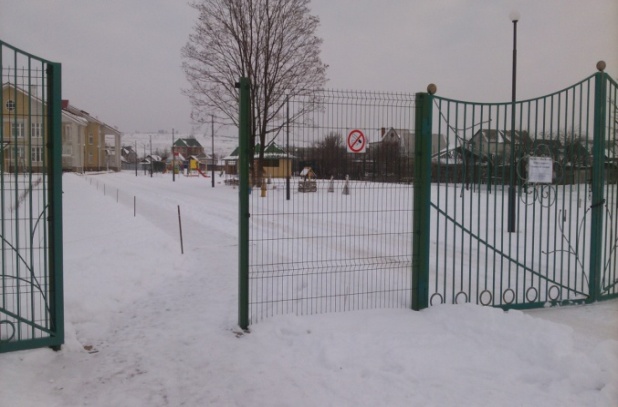 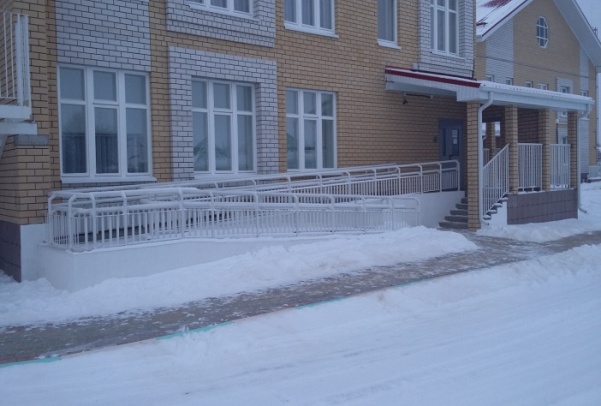 Фото №1 – Прилегающая территорияФото №2 – Вход в здание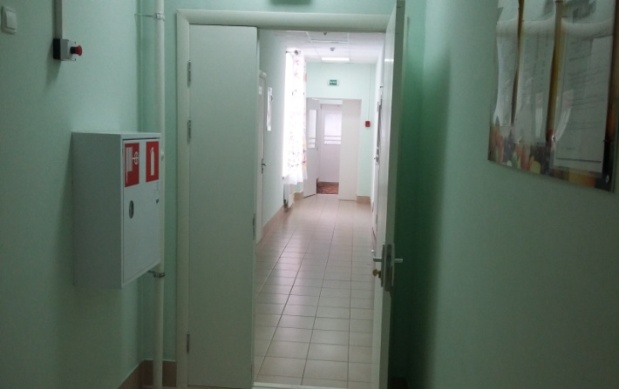 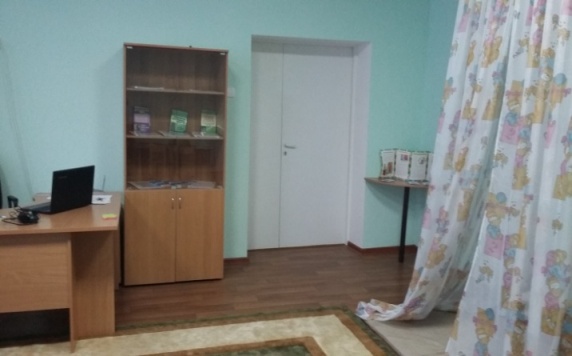 Фото №3 – Пути движения внутри зданияФото №4 – Зона оказания услуг (кабинетная форма)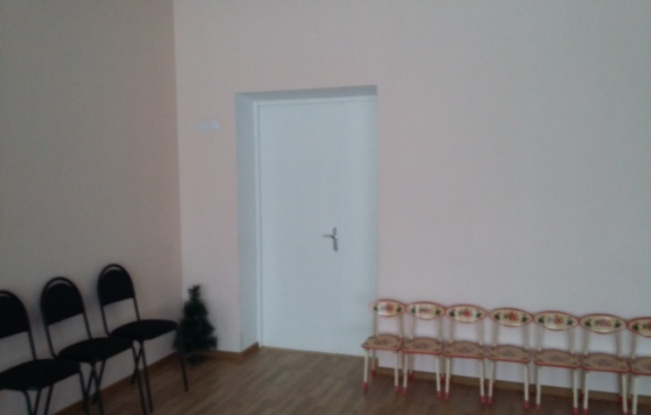 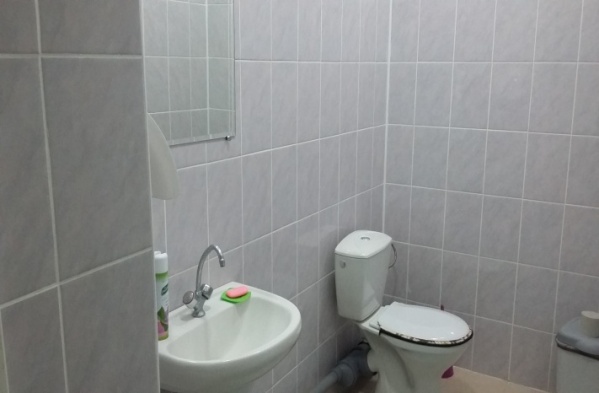 Фото №5 – Зона оказания услуг (зальная форма)Фото №6 – Санитарно-гигиенические помещения 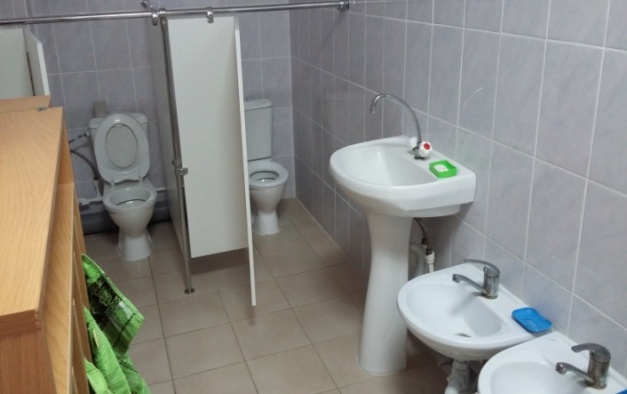 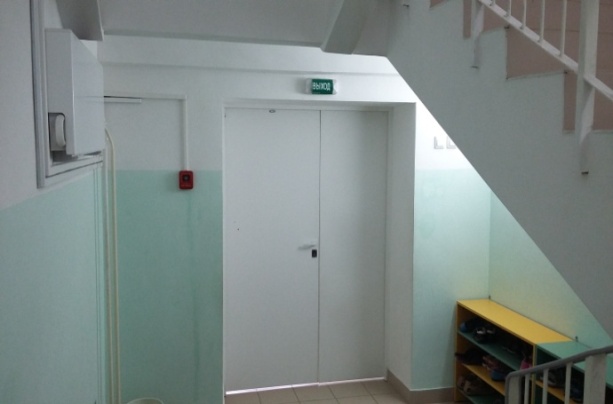 Фото №7 – Санитарно-гигиенические помещения Фото №8 – Система информации на объекте